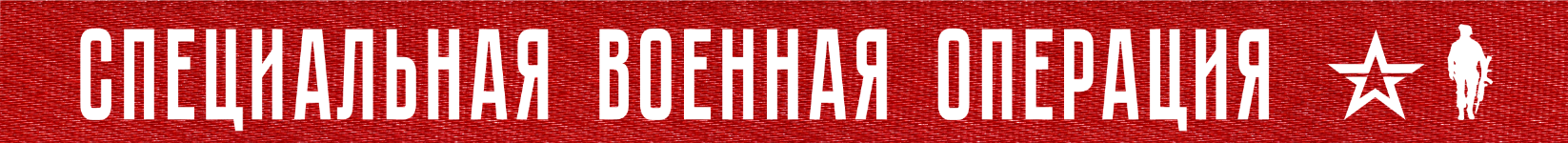 Вооруженные Силы Российской Федерации продолжают специальную военную операцию.На Купянском направлении огнем артиллерии и ударами армейской авиации нанесено поражение трем ротным тактическим группам ВСУ в районах населенных пунктов Тимковка, Кисловка и Новоселовское Харьковской области. Уничтожено более 50-ти украинских военнослужащих, две боевые бронированные машины и три пикапа.  На Красно-Лиманском направлении в результате комплексного огневого поражения подразделений ВСУ в районе населенного пункта Серебрянка Луганской народной республики безвозвратные потери противника составили до 140 украинских военнослужащих, пять танков, семь боевых бронированных машин и четыре пикапа.  На Донецком направлении российские войска продолжали наступательные действия, нанося удары оперативно-тактической и армейской авиацией, артиллерией и тяжелыми огнеметными системами по районам скоплений живой силы и военной техники ВСУ. За сутки на данном направлении уничтожено более 80-ти украинских военнослужащих, два бронетранспортера, четыре бронеавтомобиля и три пикапа.  На Южно-Донецком направлении в результате успешных наступательных действий российскими войсками освобождён населенный пункт Дорожнянка Запорожской области. Уничтожено до 50-ти военнослужащих, три боевые машины пехоты, две боевые бронированные машины и пять пикапов.  В результате ударов высокоточным оружием ВКС России поражены три пункта временной дислокации иностранных наемников в районах населенных пунктов Красный Лиман и Червоная Диброва Донецкой народной республики.  Ракетными войсками и артиллерией группировок войск (сил) Вооруженных Сил Российской Федерации за сутки поражены 75 артиллерийских подразделений ВСУ на огневых позициях, живая сила и военная техника в 92 районах.В районе населенного пункта Федоровка Донецкой народной республики вскрыта позиция и уничтожен радиолокатор украинского зенитного ракетного комплекса С-300.В районах населенных пунктов Часов Яр, Артемовск, Авдеевка и Веселое Донецкой народной республики уничтожены пять радиолокационных станций контрбатарейной борьбы производства США AN/TPQ-50.В районах населенных пунктов Богатырь Донецкой народной республики и Каменское Запорожской области уничтожены два склада ракетно-артиллерийского вооружения и боеприпасов ВСУ.  В ходе контрбатарейной борьбы на огневых позициях в районе населенного пункта Константиновка уничтожены пусковая установка реактивной системы залпового огня «HIMARS», две боевые машины реактивной системы залпового огня «Град», а также самоходная гаубица 2С1 «Гвоздика», с которых велись обстрелы жилых кварталов города Донецк и других населенных пунктов Донецкой народной республики. В районах населенных пунктов Северск, Ступочки и Федоровка Донецкой народной республики на огневых позициях уничтожены четыре артиллерийские системы М777 производства США. В районе населенного пункта Серебрянка Луганской народной республики уничтожена самоходная гаубица «Dana» чешского производства.  Истребительной авиацией ВКС России в районах населенных пунктов Нововасильевка и Новоэкономическое Донецкой народной республики сбиты два вертолета Ми-8 воздушных сил Украины.  Средствами противовоздушной обороны за сутки уничтожены восемь украинских беспилотных летательных аппаратов в районах населенных пунктов Бараниковка Луганской народной республики, Кирилловка, Вольное, Червоная Диброва, Володино Донецкой народной республики, Васильевка Запорожской области и Константиновка Херсонской области.  Всего с начала проведения специальной военной операции уничтожены: 355 самолетов, 198 вертолетов, 2764 беспилотных летательных аппарата, 399 зенитных ракетных комплексов, 7338 танков и других боевых бронированных машин, 957 боевых машин реактивных систем залпового огня, 3752 орудия полевой артиллерии и минометов, а также 7846 единиц специальной военной автомобильной техники.31  ДЕКАБРЯ  2022 г., 13:45 (МСК)311-й  деньПРОЧТИ И ПЕРЕДАЙ ДРУГОМУ!